АДМИНИСТРАЦИЯ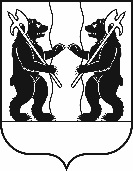 ЯРОСЛАВСКОГО МУНИЦИПАЛЬНОГО РАЙОНАПОСТАНОВЛЕНИЕ05.12.2019                                                                                            № 2296О внесении изменений в постановлениеАдминистрации ЯМР от 01.08.2019 № 1390«Об утверждении перечня должностеймуниципальной службы с высоким рискомкоррупционных проявлений вАдминистрации ЯМР»В связи со структурными и кадровыми изменениями, Администрация района  п о с т а н о в л я е т:1. Внести следующие изменения в перечень должностей муниципальной службы с высоким риском коррупционных проявлений в Администрации Ярославского муниципального района, утвержденный постановлением Администрации Ярославского муниципального района от 01.08.2019 № 1390:в разделе 4:- дополнить пункт 4.3. подпунктом 4.3.3.2. следующего содержания: «4.3.3.2. главный специалист»;- дополнить пункт 4.7. подпунктом 4.7.2. следующего содержания:«ведущий специалист (по работе с кадрами)».2. Опубликовать постановление в газете «Ярославский агрокурьер». 3. Постановление вступает в силу со дня официального опубликования.Глава Ярославского                                                                                   муниципального района                                                                 Н.В. ЗолотниковЗаместитель ГлавыАдминистрации ЯМРпо внутренней политике                                   ________________    А.А. Сучков«       » декабря 2019г.Начальник управленияправового обеспечения имуниципального заказаАдминистрации ЯМР ___________________  О.Ю. Килипченко«      » декабря 2019г.Электронная копия сдана:                                            Т.А. Светлосонова, 25-19-13Направить: в дело – 2 экз.отд.против.коррупц.  – 1УО                                - 1УД                                - 1газета                           - 1Всего:                           - 6